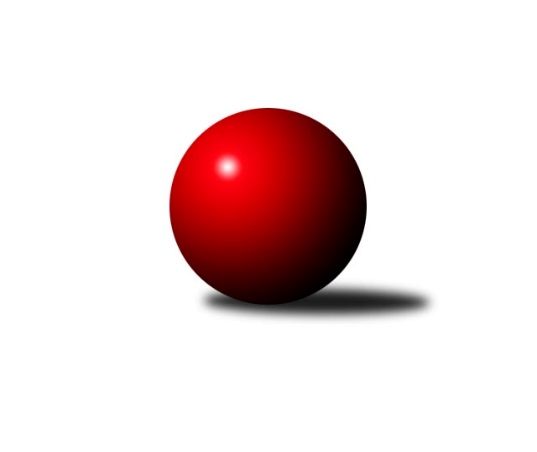 Č.15Ročník 2021/2022	6.2.2022Nejlepšího výkonu v tomto kole: 2441 dosáhlo družstvo: AC Sparta Praha CMistrovství Prahy 4 2021/2022Výsledky 15. kolaSouhrnný přehled výsledků:AC Sparta Praha C	- TJ Astra Zahradní Město C	6.5:1.5	2441:2345	7.0:5.0	8.12.SK Rapid Praha B	- TJ Sokol Rudná E	0:8	1932:2332	0.0:12.0	10.1.SC Olympia Radotín C	- SK Meteor Praha F	2:6	2222:2378	3.5:8.5	1.2.SC Olympia Radotín B	- TJ Sokol Praha-Vršovice D	6.5:1.5	2376:2232	9.0:3.0	3.2.TJ Sokol Rudná D	- KK Slavoj Praha E		dohrávka		8.2.TJ Sokol Rudná D	- SC Olympia Radotín B	7:1	2175:2070	7.0:5.0	31.1.Tabulka družstev:	1.	AC Sparta Praha C	14	11	3	0	83.5 : 28.5 	115.0 : 53.0 	 2349	25	2.	SC Olympia Radotín B	15	12	1	2	79.5 : 40.5 	112.5 : 67.5 	 2239	25	3.	TJ Astra Zahradní Město C	16	11	1	4	84.5 : 43.5 	120.5 : 71.5 	 2228	23	4.	SK Meteor Praha F	15	9	0	6	71.0 : 49.0 	106.0 : 74.0 	 2251	18	5.	TJ Sokol Rudná D	15	9	0	6	71.0 : 49.0 	98.5 : 81.5 	 2170	18	6.	TJ Sokol Rudná E	14	8	0	6	63.0 : 49.0 	91.0 : 77.0 	 2233	16	7.	KK Slavoj Praha E	14	6	1	7	47.5 : 64.5 	71.5 : 96.5 	 2093	13	8.	TJ Sokol Praha-Vršovice D	16	4	0	12	46.5 : 81.5 	78.0 : 114.0 	 2146	8	9.	SK Rapid Praha B	15	1	0	14	24.5 : 95.5 	46.5 : 133.5 	 1964	2	10.	SC Olympia Radotín C	16	1	0	15	29.0 : 99.0 	60.5 : 131.5 	 1997	2Podrobné výsledky kola:	 AC Sparta Praha C	2441	6.5:1.5	2345	TJ Astra Zahradní Město C	Tomáš Sůva	 	 220 	 203 		423 	 1:1 	 411 	 	196 	 215		Milan Mrvík	Stanislav Řádek	 	 203 	 183 		386 	 2:0 	 355 	 	192 	 163		Pavel Kratochvíl	Jan Červenka	 	 172 	 215 		387 	 1:1 	 387 	 	187 	 200		Tomáš Doležal	Pavel Pavlíček	 	 232 	 250 		482 	 2:0 	 348 	 	175 	 173		Petr Majerníček	Jiří Lankaš	 	 216 	 187 		403 	 1:1 	 398 	 	203 	 195		Roman Mrvík	Tomáš Sysala	 	 185 	 175 		360 	 0:2 	 446 	 	229 	 217		Tomáš Turnskýrozhodčí: Vedoucí družstevNejlepší výkon utkání: 482 - Pavel Pavlíček	 SK Rapid Praha B	1932	0:8	2332	TJ Sokol Rudná E	Pavel Eder	 	 175 	 157 		332 	 0:2 	 364 	 	192 	 172		Dominik Kocman	Jiří Potměšil	 	 169 	 137 		306 	 0:2 	 412 	 	210 	 202		Zdeněk Mora	Roman Hašek	 	 137 	 122 		259 	 0:2 	 375 	 	189 	 186		Petr Zelenka	Antonín Krampera	 	 161 	 154 		315 	 0:2 	 360 	 	186 	 174		Milan Drhovský	Petr Švenda	 	 173 	 180 		353 	 0:2 	 421 	 	215 	 206		Tomáš Novotný	Marek Švenda	 	 173 	 194 		367 	 0:2 	 400 	 	200 	 200		Karel Novotnýrozhodčí: Vedoucí družstevNejlepší výkon utkání: 421 - Tomáš Novotný	 SC Olympia Radotín C	2222	2:6	2378	SK Meteor Praha F	Vojtěch Zlatník	 	 213 	 237 		450 	 2:0 	 426 	 	211 	 215		Bohumil Fojt	Ludmila Zlatníková	 	 186 	 192 		378 	 0:2 	 408 	 	196 	 212		Petra Grulichová	Petr Zlatník	 	 157 	 191 		348 	 0:2 	 429 	 	216 	 213		Jana Fojtová	Leoš Labuta	 	 172 	 171 		343 	 0.5:1.5 	 362 	 	172 	 190		Zuzana Edlmannová *1	Jan Kalina	 	 182 	 187 		369 	 1:1 	 363 	 	185 	 178		Martin Povolný	Petr Žáček	 	 156 	 178 		334 	 0:2 	 390 	 	187 	 203		Miroslava Martincovározhodčí: Jiří Ujhelyistřídání: *1 od 51. hodu Mikoláš DvořákNejlepší výkon utkání: 450 - Vojtěch Zlatník	 SC Olympia Radotín B	2376	6.5:1.5	2232	TJ Sokol Praha-Vršovice D	Květa Dvořáková	 	 207 	 203 		410 	 2:0 	 334 	 	172 	 162		Zdeněk Poutník	Pavla Šimková	 	 184 	 180 		364 	 1:1 	 392 	 	225 	 167		Jitka Vykouková	Pavel Šimek	 	 205 	 193 		398 	 2:0 	 342 	 	154 	 188		Milan Lukeš *1	Radek Pauk	 	 207 	 226 		433 	 2:0 	 416 	 	205 	 211		Renata Göringerová	Martin Šimek	 	 175 	 198 		373 	 1:1 	 350 	 	176 	 174		Miloslav Fous	Eva Hucková	 	 196 	 202 		398 	 1:1 	 398 	 	201 	 197		Jarmila Fremrovározhodčí:  Vedoucí družstevstřídání: *1 od 51. hodu Květuše PytlíkováNejlepší výkon utkání: 433 - Radek Pauk	 TJ Sokol Rudná D	2175	7:1	2070	SC Olympia Radotín B	Luboš Machulka	 	 227 	 199 		426 	 1:1 	 401 	 	192 	 209		Radek Pauk	Petr Fišer	 	 198 	 198 		396 	 2:0 	 331 	 	168 	 163		Eva Hucková	Miloslav Dvořák	 	 161 	 200 		361 	 1:1 	 353 	 	186 	 167		Květa Dvořáková	Jaroslav Mařánek	 	 207 	 177 		384 	 1:1 	 343 	 	165 	 178		Pavel Šimek	Jana Fišerová	 	 147 	 187 		334 	 2:0 	 279 	 	141 	 138		Pavla Šimková	Aleza Gryz	 	 136 	 138 		274 	 0:2 	 363 	 	184 	 179		Martin Šimekrozhodčí: Nejlepší výkon utkání: 426 - Luboš MachulkaPořadí jednotlivců:	jméno hráče	družstvo	celkem	plné	dorážka	chyby	poměr kuž.	Maximum	1.	Luboš Machulka 	TJ Sokol Rudná D	425.75	302.0	123.8	8.6	4/5	(480)	2.	Martin Dubský 	AC Sparta Praha C	422.28	291.0	131.2	6.9	5/6	(450)	3.	Pavel Pavlíček 	AC Sparta Praha C	415.84	289.9	125.9	8.1	5/6	(482)	4.	Tomáš Turnský 	TJ Astra Zahradní Město C	413.29	282.8	130.5	7.8	6/6	(474)	5.	Tomáš Sůva 	AC Sparta Praha C	405.60	285.9	119.7	9.8	6/6	(447)	6.	Jan Mařánek 	TJ Sokol Rudná E	396.39	275.4	121.0	8.7	6/6	(488)	7.	Zuzana Edlmannová 	SK Meteor Praha F	395.46	279.3	116.2	10.1	4/6	(442)	8.	Radek Pauk 	SC Olympia Radotín B	394.49	275.2	119.3	10.7	5/5	(433)	9.	Vojtěch Zlatník 	SC Olympia Radotín C	394.39	289.0	105.4	11.8	4/6	(450)	10.	Jan Červenka 	AC Sparta Praha C	393.39	279.5	113.9	12.5	5/6	(443)	11.	Petra Grulichová 	SK Meteor Praha F	390.46	275.8	114.7	10.8	6/6	(435)	12.	Martin Povolný 	SK Meteor Praha F	389.62	279.1	110.6	12.6	6/6	(430)	13.	Tomáš Doležal 	TJ Astra Zahradní Město C	389.52	282.3	107.3	12.3	6/6	(444)	14.	Roman Mrvík 	TJ Astra Zahradní Město C	387.25	279.2	108.0	12.6	6/6	(466)	15.	Jiří Lankaš 	AC Sparta Praha C	386.95	284.5	102.5	11.2	6/6	(418)	16.	Petr Fišer 	TJ Sokol Rudná D	386.07	275.3	110.7	11.3	5/5	(436)	17.	Miroslava Martincová 	SK Meteor Praha F	385.77	273.6	112.2	11.2	6/6	(439)	18.	Petr Beneda 	KK Slavoj Praha E	384.30	280.4	103.9	11.9	4/5	(445)	19.	Martin Šimek 	SC Olympia Radotín B	382.67	265.6	117.0	8.5	5/5	(427)	20.	Květa Dvořáková 	SC Olympia Radotín B	382.20	270.4	111.8	10.4	5/5	(423)	21.	Kateřina Majerová 	KK Slavoj Praha E	382.10	272.5	109.6	12.0	5/5	(433)	22.	Pavel Šimek 	SC Olympia Radotín B	381.65	278.8	102.9	13.0	5/5	(428)	23.	Milan Mrvík 	TJ Astra Zahradní Město C	380.37	269.7	110.7	12.1	6/6	(425)	24.	Daniel Kulhánek 	KK Slavoj Praha E	379.91	271.4	108.5	13.9	5/5	(444)	25.	Karel Novotný 	TJ Sokol Rudná E	379.83	270.0	109.9	11.7	5/6	(419)	26.	Jan Kalina 	SC Olympia Radotín C	378.36	269.7	108.7	11.5	6/6	(406)	27.	Jana Fojtová 	SK Meteor Praha F	378.30	269.8	108.6	12.4	4/6	(429)	28.	Květuše Pytlíková 	TJ Sokol Praha-Vršovice D	377.42	278.9	98.5	13.2	6/6	(400)	29.	Zdeněk Mora 	TJ Sokol Rudná E	375.96	279.2	96.8	12.9	4/6	(412)	30.	Renata Göringerová 	TJ Sokol Praha-Vršovice D	375.72	276.1	99.6	14.2	6/6	(416)	31.	Milan Drhovský 	TJ Sokol Rudná E	373.81	273.3	100.5	14.4	6/6	(421)	32.	Jarmila Fremrová 	TJ Sokol Praha-Vršovice D	373.43	262.9	110.5	10.0	4/6	(403)	33.	Miloslav Fous 	TJ Sokol Praha-Vršovice D	371.92	273.6	98.3	13.8	6/6	(415)	34.	Stanislav Řádek 	AC Sparta Praha C	370.58	264.6	106.0	12.1	6/6	(419)	35.	Eva Hucková 	SC Olympia Radotín B	370.10	268.9	101.2	12.2	4/5	(404)	36.	Petr Švenda 	SK Rapid Praha B	367.33	271.4	96.0	14.1	5/5	(437)	37.	Jitka Vykouková 	TJ Sokol Praha-Vršovice D	365.50	267.9	97.6	14.9	4/6	(394)	38.	Petr Majerníček 	TJ Astra Zahradní Město C	365.17	259.6	105.6	12.9	5/6	(386)	39.	Jana Fišerová 	TJ Sokol Rudná D	363.86	270.3	93.5	15.8	5/5	(404)	40.	Tomáš Novotný 	TJ Sokol Rudná E	362.85	258.6	104.3	13.9	6/6	(421)	41.	Miloslav Dvořák 	TJ Sokol Rudná D	360.13	262.2	97.9	14.5	4/5	(387)	42.	Martin Smetana 	SK Meteor Praha F	359.54	258.9	100.7	13.0	4/6	(403)	43.	Marek Švenda 	SK Rapid Praha B	359.46	258.6	100.9	16.1	4/5	(387)	44.	Bohumil Fojt 	SK Meteor Praha F	356.58	255.0	101.6	11.0	6/6	(438)	45.	Jan Seidl 	TJ Astra Zahradní Město C	354.40	258.9	95.5	16.7	5/6	(418)	46.	Vladimír Dvořák 	SC Olympia Radotín B	354.15	267.1	87.0	14.6	4/5	(370)	47.	Jaroslav Mařánek 	TJ Sokol Rudná D	352.34	254.0	98.3	15.0	5/5	(393)	48.	Helena Machulková 	TJ Sokol Rudná D	351.48	252.1	99.4	14.7	4/5	(377)	49.	Tomáš Sysala 	AC Sparta Praha C	350.03	258.9	91.1	16.1	4/6	(409)	50.	Milan Lukeš 	TJ Sokol Praha-Vršovice D	348.04	254.5	93.6	15.7	4/6	(389)	51.	Mikoláš Dvořák 	SK Meteor Praha F	342.31	260.4	81.9	18.3	4/6	(369)	52.	Ludmila Zlatníková 	SC Olympia Radotín C	339.19	250.9	88.3	18.5	4/6	(394)	53.	Roman Hašek 	SK Rapid Praha B	336.35	256.5	79.8	19.9	4/5	(379)	54.	David Dungel 	KK Slavoj Praha E	329.45	249.6	79.8	19.7	5/5	(393)	55.	Jakub Adam 	TJ Sokol Rudná E	328.38	249.4	79.0	20.8	6/6	(395)	56.	Petr Zlatník 	SC Olympia Radotín C	324.00	235.9	88.1	17.7	6/6	(381)	57.	Václav Vejvoda 	TJ Sokol Rudná D	323.88	231.3	92.6	15.4	4/5	(357)	58.	Jaroslav Svozil 	SK Rapid Praha B	321.30	231.7	89.6	18.5	5/5	(382)	59.	Helena Hanzalová 	TJ Sokol Praha-Vršovice D	318.31	244.2	74.1	20.0	4/6	(375)	60.	Petr Žáček 	SC Olympia Radotín C	316.31	237.8	78.6	23.1	6/6	(360)	61.	Barbora Králová 	KK Slavoj Praha E	315.90	228.0	87.9	20.0	5/5	(428)	62.	Jiří Potměšil 	SK Rapid Praha B	307.06	228.8	78.3	22.8	5/5	(370)	63.	Martin Hřebejk 	KK Slavoj Praha E	305.35	226.4	79.0	20.1	5/5	(333)	64.	Karel Svoboda 	SC Olympia Radotín C	304.30	226.9	77.4	25.1	5/6	(330)	65.	Leoš Labuta 	SC Olympia Radotín C	301.00	231.6	69.5	24.0	5/6	(369)	66.	Aleš Nedbálek 	SC Olympia Radotín C	290.75	219.3	71.5	27.3	4/6	(342)	67.	Antonín Krampera 	SK Rapid Praha B	285.91	215.8	70.1	23.7	5/5	(343)		Michal Majer 	TJ Sokol Rudná E	451.00	300.0	151.0	6.0	1/6	(451)		Vlastimil Bachor 	TJ Sokol Rudná E	437.50	288.0	149.5	5.0	2/6	(442)		Aleš Král 	KK Slavoj Praha E	429.95	296.7	133.3	8.2	2/5	(465)		Karel Kohout 	TJ Sokol Rudná E	387.00	259.5	127.5	12.0	2/6	(408)		Radek Mora 	TJ Sokol Rudná E	381.00	261.0	120.0	12.0	1/6	(381)		Daniel Volf 	TJ Astra Zahradní Město C	378.40	273.4	105.0	9.8	1/6	(415)		Petr Zelenka 	TJ Sokol Rudná E	376.11	279.6	96.6	14.0	3/6	(413)		Pavel Kratochvíl 	TJ Astra Zahradní Město C	376.08	268.7	107.4	14.2	3/6	(421)		Pavel Rákos 	TJ Astra Zahradní Město C	372.00	259.0	113.0	13.0	1/6	(372)		Klára Slunečková 	TJ Sokol Rudná E	370.00	245.0	125.0	8.0	1/6	(370)		Jiří Hendrych 	KK Slavoj Praha E	369.75	271.5	98.3	15.5	2/5	(373)		Zdeněk Mašek 	TJ Sokol Rudná D	360.00	257.3	102.7	12.8	3/5	(368)		Dominik Kocman 	TJ Sokol Rudná D	358.50	264.0	94.5	13.5	2/5	(364)		Filip Makovský 	TJ Sokol Rudná E	356.44	266.0	90.4	14.6	3/6	(381)		Pavel Eder 	SK Rapid Praha B	350.24	258.0	92.2	20.1	3/5	(421)		Miloš Dudek 	SC Olympia Radotín B	348.90	256.4	92.5	16.3	3/5	(406)		Kristina Řádková 	AC Sparta Praha C	344.00	252.5	91.5	15.0	1/6	(353)		Jindřich Zajíček 	TJ Sokol Praha-Vršovice D	332.00	247.3	84.8	19.5	2/6	(362)		Zdeněk Poutník 	TJ Sokol Praha-Vršovice D	331.17	250.3	80.8	20.3	3/6	(358)		Kateřina Borysová 	TJ Sokol Rudná D	329.00	224.0	105.0	23.0	1/5	(329)		Martin Berezněv 	TJ Sokol Rudná E	326.50	249.0	77.5	25.5	1/6	(353)		Pavla Šimková 	SC Olympia Radotín B	321.50	229.5	92.0	20.0	2/5	(364)		Aleza Gryz 	TJ Sokol Rudná D	304.00	225.0	79.0	24.7	3/5	(333)		Vladimír Busta 	KK Slavoj Praha E	278.50	208.0	70.5	27.0	2/5	(287)		Jan Adamec 	SK Rapid Praha B	215.75	168.0	47.8	11.5	2/5	(259)Sportovně technické informace:Starty náhradníků:registrační číslo	jméno a příjmení 	datum startu 	družstvo	číslo startu
Hráči dopsaní na soupisku:registrační číslo	jméno a příjmení 	datum startu 	družstvo	26612	Pavla Šimková	31.01.2022	SC Olympia Radotín B	Program dalšího kola:16. koloNejlepší šestka kola - absolutněNejlepší šestka kola - absolutněNejlepší šestka kola - absolutněNejlepší šestka kola - absolutněNejlepší šestka kola - dle průměru kuželenNejlepší šestka kola - dle průměru kuželenNejlepší šestka kola - dle průměru kuželenNejlepší šestka kola - dle průměru kuželenNejlepší šestka kola - dle průměru kuželenPočetJménoNázev týmuVýkonPočetJménoNázev týmuPrůměr (%)Výkon5xPavel PavlíčekSparta C4824xPavel PavlíčekSparta C127.224823xVojtěch ZlatníkRadotín C4503xVojtěch ZlatníkRadotín C120.54506xTomáš TurnskýAstra C4466xTomáš TurnskýAstra C117.724462xRadek PaukRadotín B4333xRadek PaukRadotín B115.944331xJana FojtováMeteor F4296xAleš KrálSlavoj E115.934263xBohumil FojtMeteor F4261xJana FojtováMeteor F114.87429